Order Schedule 20 (Order Specification) This Schedule sets out the characteristics of the Deliverables that the Supplier will be required to make to the Buyers under this Order Contract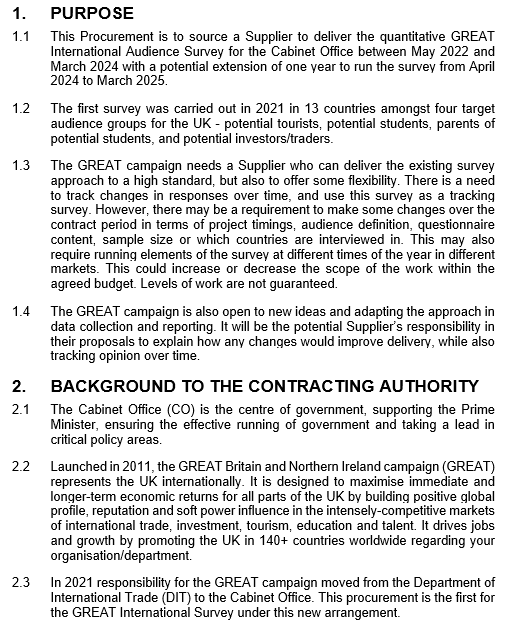 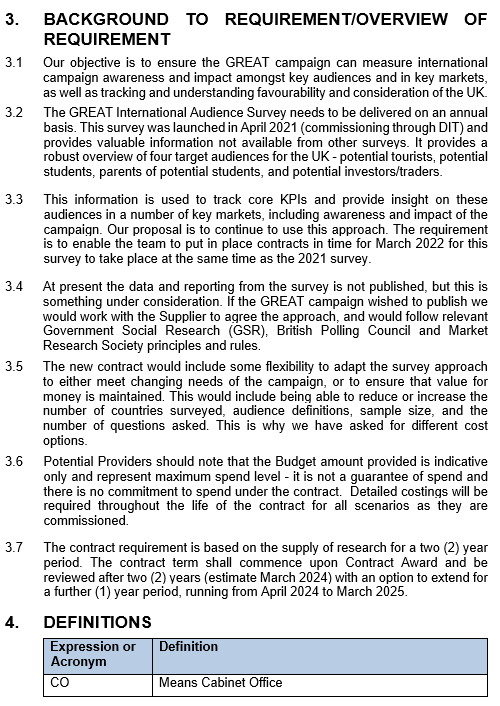 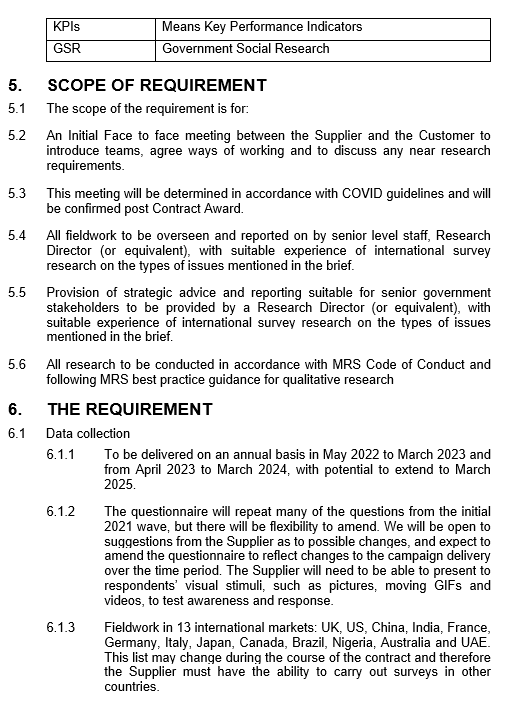 #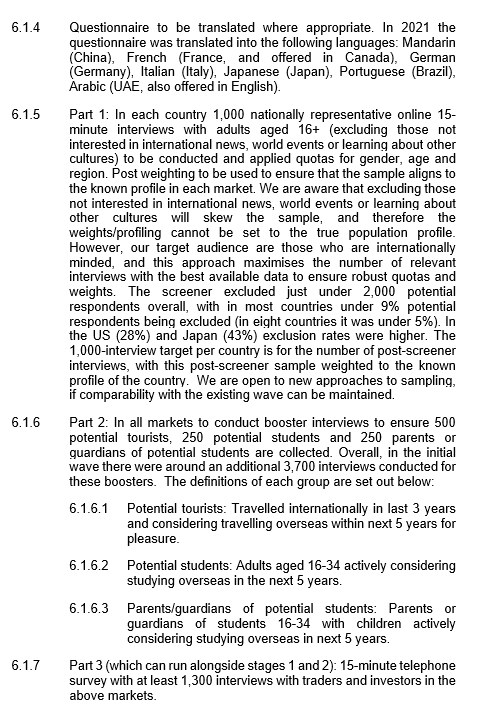 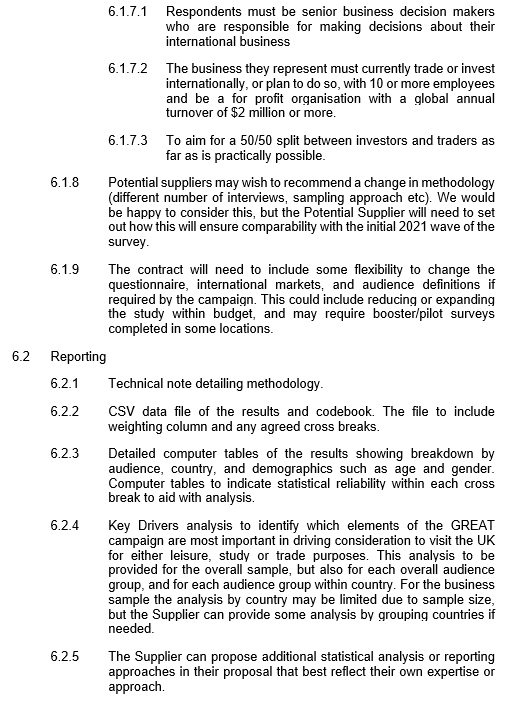 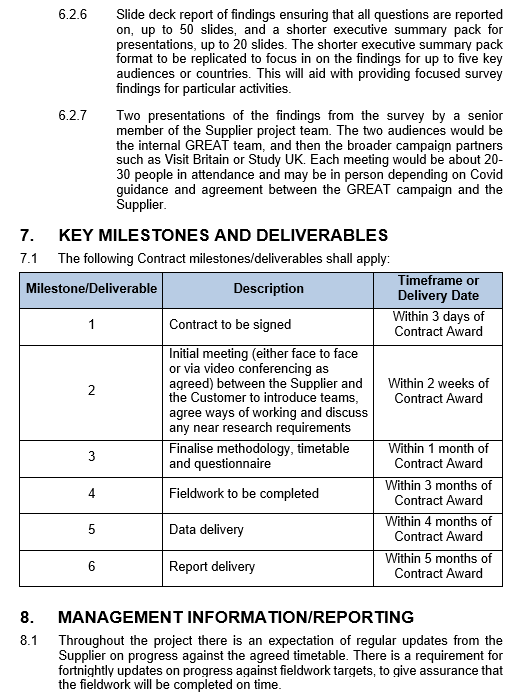 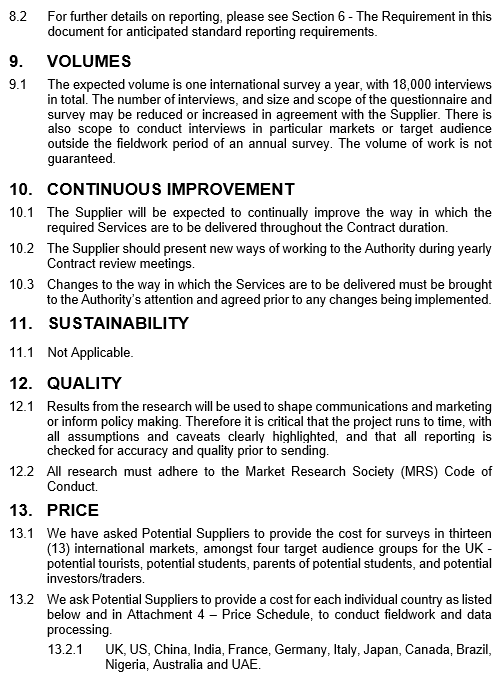 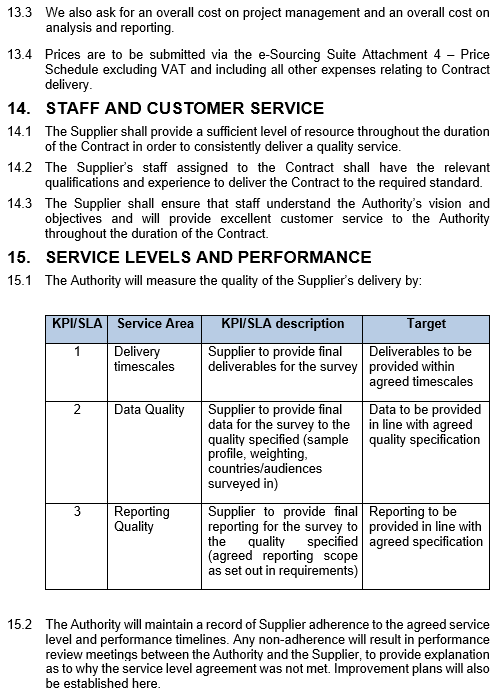 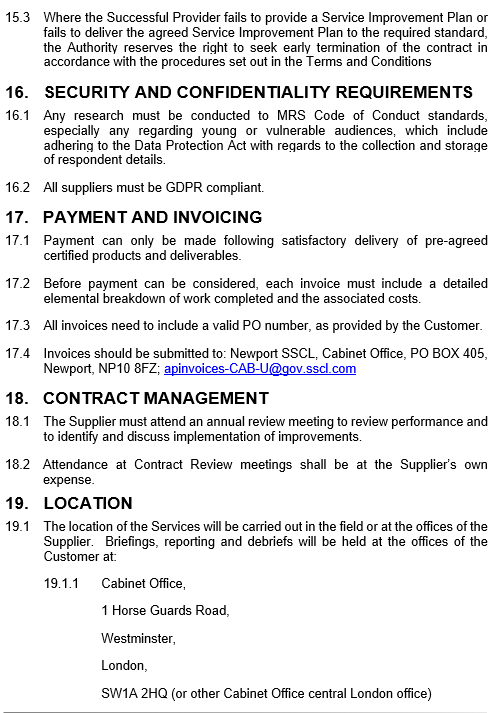 